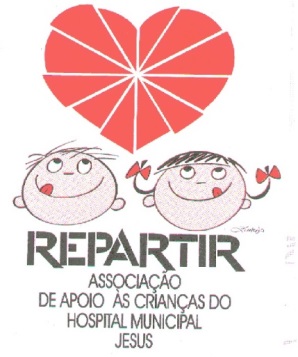 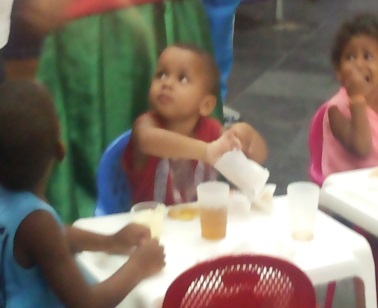 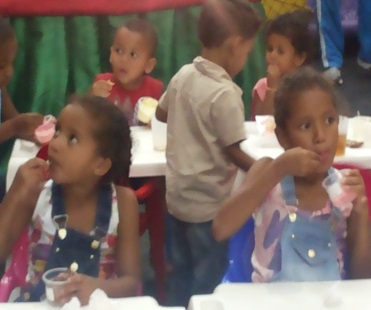 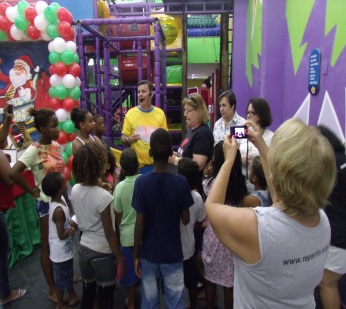                        Fotos da Festa de NatalINFORMATIVO REPARTIR – 31 Dezembro 2014Prezados amigos (as) contribuintes, voluntário(as):Neste início do mês (04/12) realizamos nossa Festa de Natal na Casa de Festas na Tijuca. O vídeo e fotos estão no site da REPARTIR (www.repartir.org.br). A Festa deste ano contou com o patrocínio da RAM Engenharia e do Dr. Alfeu Valença. Também recebemos cestas de Natal e itens para cestas de Natal que distribuirmos para nossas famílias em  atendimento ao longo deste mês. A Ordem Mística, através de D. Vera, também distribuiu presentes para crianças até 7 anos (Fotos abaixo). Realizamos nosso almoço de confraternização no dia 12/12.(Foto abaixo).Gratos a todos e todas que colaboraram para a Festa e com as Cestas de Natal.Especial agradecimento a todos os(as) voluntários(as) que ao longo de 2014 nos agraciaram com apoio ao nosso trabalho, doando itens para entrega as famílias ou venda nos bazares, brechós, e também doando seu tempo, ou contribuindo financeiramente para que estes resultados alcançados.Próspero Ano Novo para todos com muita saúde, paz e amor em seus lares!REPARTIR é um Ato de Amor!! A Diretoria da REPARTIRNosso Placar de Atendimento:                                                             Atendimento às Famílias:No de Famílias Cadastradas desde nossa Fundação – 1020           Mães em Geração de Renda: 14Famílias Novas – 3                                                                                  Famílias no Projeto Madrinha: 18 No de Atendimentos do Mês –  109                                                    Encaminhamentos Diversos:Famílias em Atendimento – 56                                                            Prefeitura:Número de Atendimentos Extras –     53                                            Bolsa Família: 2Famílias desligadas – 12                                                                        Passe Livre Municipal: 2Crianças Beneficiadas no Mês:                                                             Poupa Tempo: 2Adultos Beneficiados no Mês:                                                              Passe Livre Intermunicipal(Vale Social): 2 Crianças Beneficiadas com a Festa de Natal:                                     CIAD: (cadeiras de rodas): 1Adultos beneficiados com a Festa de Natal:                                      CIAD: (muletas): 1   Crianças Beneficiadas kits Presentes e roupas de Natal-Extras: 55 (160 peças diversos).(Ordem Mística).Visitas Domiciliares: 8                                                                         Benefício LOAS (INSS): 2Doações nas Visitas e na Sede:                                                          ABBR (Muletas): 1Móveis e eletrodomésticos: 3                                                            Auto-Escola Ivani(Gratuidade de Aulas): 1Utensílios de casa e cozinha: 18                                                        Ortopedista (Posto de Saúde): 1Kit Material Escolar: 8                                                                          Defensoria Pública:Mochilas: 6                                                                                             DNA: 1Cobertores/Mantas: 10                                                                        Pensão Alimentícia: 1Roupas de Cama,mesa,banho: 15                                                       Colchão Pneumático: 1Enxoval do bebê: 2                                                                                 Agilizar Cirurgia (fora do Município): 1Beneficiados na Festa de Natal(famílias): 25                                     Juizado da Infância e do Adolescente:Cestas de Natal: 35                                                                                 Registro p/criança (pai preso): 1Fraldas descartáveis: 20 pcts                                                                Encaminhamentos para cursos (mães e avós):Material de trabalho p/renda: 4                                                          Culinária:Leites especiais doados: 12                                                                   Bijuteria: 1                                                                                                                                        Manicure: mãe de no 961:Doações recebidas:                                                                                Recebemos  muitas  doações  de  roupas, sapatos,  brinquedos,  utensílios do lar, enfeites que abasteceram nosso Brechó.                                                                                                      Recebemos brinquedos, roupas para o brechó, retalhos e outros itens da ONG Reagir do Hospital Municipal daPiedade, dirigida pela Dra. Jupira.                                                       Recebemos doações da Fórmula da Vila (Lúcia).                              Recebemos 160 peças (brinquedos/roupas/sapatos) e 50 pacotes de leites e itens diversos  da Ordem Mística daAspiração Universal , ao Mestrado do Maracanã.                            Recebemos 52 pcts de farinhas de mingau (Neston,Mucilon,Aveia), 109 latas de leite integral, 8 latas de leites Especiais (Nan 1 e Nan 2) do Grupo de Orações do Grajaú.           Recebemos brinquedos de Marcelo Lopes.                                       Recebemos brinquedos de Marisa Rodrigues.                                  Recebemos 74 kg de alimentos de Cesar Gomes.                            Recebemos roupas e brinquedos de Júlio Cesar Ferreira.              Recebemos 30 latas de leites especiais (Nan 1, Nan 2, Aptamil)  da Sr. Vera.Recebemos 184 fraldas M e G da Dra. Fernanda Gazola.               Recebemos 7 latas de leites especiais diversos de Thereza Barbosa.  Recebemos 52 latas de leites especiais diversos de Sandra Nascimento (V.A.S.).Recebemos Cestas de Natal: 18 (amigos da Maria Luíza, Voluntária), 4 Marilena, 2 Vástia, 10 e 24 itens diversosda Dra.Marilia (Ortopedia), 30 itens diversos de Natal para Cestas de Alexandre e amigos.                                       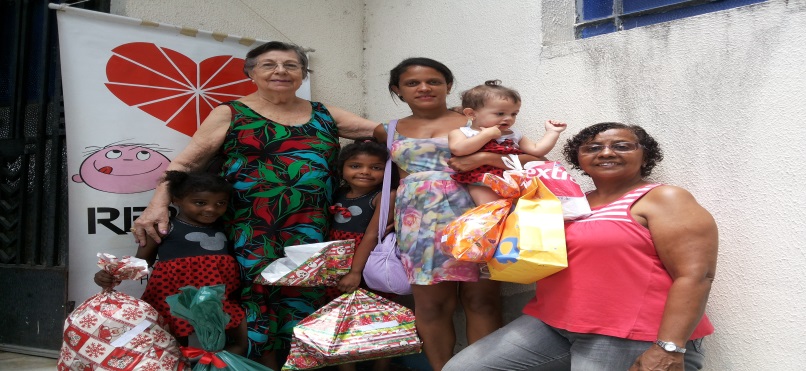 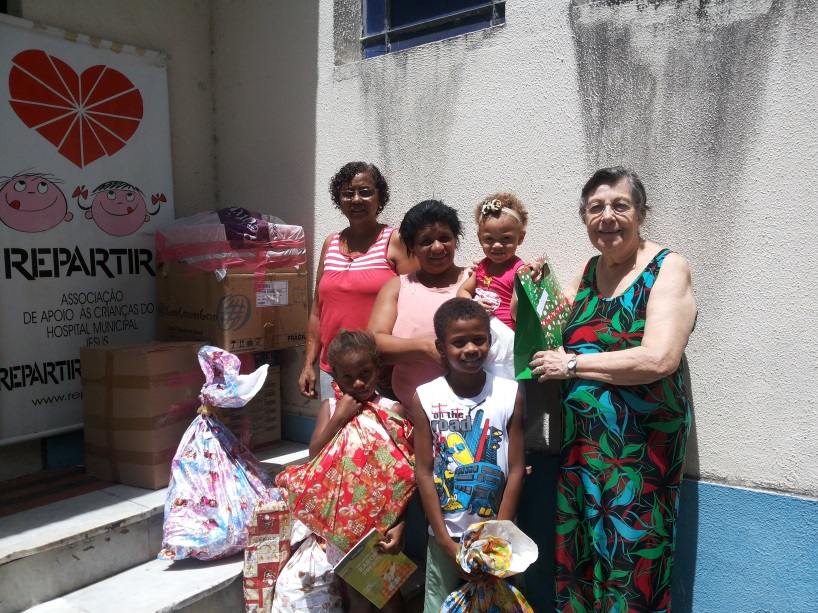 Fotos da entrega de alguns presentes doados pela Ordem Mística (D.Vera).                       Fotos da Festa de NatalINFORMATIVO REPARTIR – 31 Dezembro 2014Prezados amigos (as) contribuintes, voluntário(as):Neste início do mês (04/12) realizamos nossa Festa de Natal na Casa de Festas na Tijuca. O vídeo e fotos estão no site da REPARTIR (www.repartir.org.br). A Festa deste ano contou com o patrocínio da RAM Engenharia e do Dr. Alfeu Valença. Também recebemos cestas de Natal e itens para cestas de Natal que distribuirmos para nossas famílias em  atendimento ao longo deste mês. A Ordem Mística, através de D. Vera, também distribuiu presentes para crianças até 7 anos (Fotos abaixo). Realizamos nosso almoço de confraternização no dia 12/12.(Foto abaixo).Gratos a todos e todas que colaboraram para a Festa e com as Cestas de Natal.Especial agradecimento a todos os(as) voluntários(as) que ao longo de 2014 nos agraciaram com apoio ao nosso trabalho, doando itens para entrega as famílias ou venda nos bazares, brechós, e também doando seu tempo, ou contribuindo financeiramente para que estes resultados alcançados.Próspero Ano Novo para todos com muita saúde, paz e amor em seus lares!REPARTIR é um Ato de Amor!! A Diretoria da REPARTIRNosso Placar de Atendimento:                                                             Atendimento às Famílias:No de Famílias Cadastradas desde nossa Fundação – 1020           Mães em Geração de Renda: 14Famílias Novas – 3                                                                                  Famílias no Projeto Madrinha: 18 No de Atendimentos do Mês –  109                                                    Encaminhamentos Diversos:Famílias em Atendimento – 56                                                            Prefeitura:Número de Atendimentos Extras –     53                                            Bolsa Família: 2Famílias desligadas – 12                                                                        Passe Livre Municipal: 2Crianças Beneficiadas no Mês:                                                             Poupa Tempo: 2Adultos Beneficiados no Mês:                                                              Passe Livre Intermunicipal(Vale Social): 2 Crianças Beneficiadas com a Festa de Natal:                                     CIAD: (cadeiras de rodas): 1Adultos beneficiados com a Festa de Natal:                                      CIAD: (muletas): 1   Crianças Beneficiadas kits Presentes e roupas de Natal-Extras: 55 (160 peças diversos).(Ordem Mística).Visitas Domiciliares: 8                                                                         Benefício LOAS (INSS): 2Doações nas Visitas e na Sede:                                                          ABBR (Muletas): 1Móveis e eletrodomésticos: 3                                                            Auto-Escola Ivani(Gratuidade de Aulas): 1Utensílios de casa e cozinha: 18                                                        Ortopedista (Posto de Saúde): 1Kit Material Escolar: 8                                                                          Defensoria Pública:Mochilas: 6                                                                                             DNA: 1Cobertores/Mantas: 10                                                                        Pensão Alimentícia: 1Roupas de Cama,mesa,banho: 15                                                       Colchão Pneumático: 1Enxoval do bebê: 2                                                                                 Agilizar Cirurgia (fora do Município): 1Beneficiados na Festa de Natal(famílias): 25                                     Juizado da Infância e do Adolescente:Cestas de Natal: 35                                                                                 Registro p/criança (pai preso): 1Fraldas descartáveis: 20 pcts                                                                Encaminhamentos para cursos (mães e avós):Material de trabalho p/renda: 4                                                          Culinária:Leites especiais doados: 12                                                                   Bijuteria: 1                                                                                                                                        Manicure: mãe de no 961:Doações recebidas:                                                                                Recebemos  muitas  doações  de  roupas, sapatos,  brinquedos,  utensílios do lar, enfeites que abasteceram nosso Brechó.                                                                                                      Recebemos brinquedos, roupas para o brechó, retalhos e outros itens da ONG Reagir do Hospital Municipal daPiedade, dirigida pela Dra. Jupira.                                                       Recebemos doações da Fórmula da Vila (Lúcia).                              Recebemos 160 peças (brinquedos/roupas/sapatos) e 50 pacotes de leites e itens diversos  da Ordem Mística daAspiração Universal , ao Mestrado do Maracanã.                            Recebemos 52 pcts de farinhas de mingau (Neston,Mucilon,Aveia), 109 latas de leite integral, 8 latas de leites Especiais (Nan 1 e Nan 2) do Grupo de Orações do Grajaú.           Recebemos brinquedos de Marcelo Lopes.                                       Recebemos brinquedos de Marisa Rodrigues.                                  Recebemos 74 kg de alimentos de Cesar Gomes.                            Recebemos roupas e brinquedos de Júlio Cesar Ferreira.              Recebemos 30 latas de leites especiais (Nan 1, Nan 2, Aptamil)  da Sr. Vera.Recebemos 184 fraldas M e G da Dra. Fernanda Gazola.               Recebemos 7 latas de leites especiais diversos de Thereza Barbosa.  Recebemos 52 latas de leites especiais diversos de Sandra Nascimento (V.A.S.).Recebemos Cestas de Natal: 18 (amigos da Maria Luíza, Voluntária), 4 Marilena, 2 Vástia, 10 e 24 itens diversosda Dra.Marilia (Ortopedia), 30 itens diversos de Natal para Cestas de Alexandre e amigos.                                       Fotos da entrega de alguns presentes doados pela Ordem Mística (D.Vera).